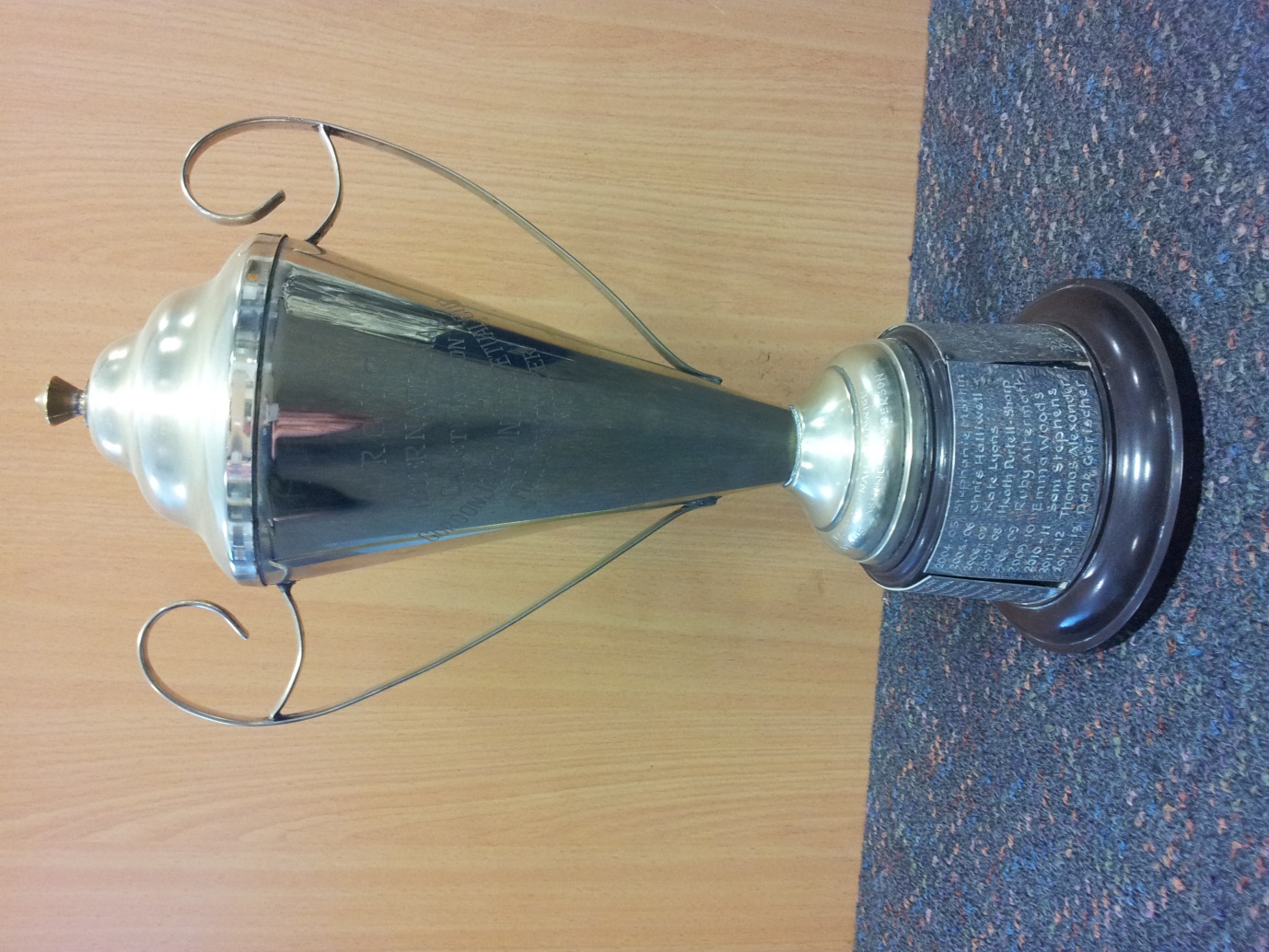 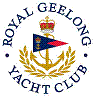 Royal Geelong Yacht Club Inc.Est 1859Trophy Deed of Gift.Trophy Deed of Gift.Trophy:Gordon Jackson Perpetual Cup (Maiden Helm)Presented by:Gordon Jackson (Jackson’s (Corio) Meat Packing)Date:1972For:Cadet Class: Maiden Skipper’s RaceRemarks / RevisionsDefinition of Maiden:Any skipper who has Not won any handicap race before date scheduled.Traditional Protocol:Non-aggregate race (Sunday) for such skippers. Crew sails boat if Skipper has previously won Click here for a List of RecipientsClick here for a List of Recipients